Leder for samarbeidsutvalget Stein Roger BjørnheimSaker SU skal jobbe med (x = har blitt tatt opp dette skoleåret):Årshjul for saker til samarbeidsutvalget xSkolens virksomhetsplan Skolens informasjonsarbeid xSkolens økonomi Skolens bemanningsplan Plan for etter- og videreutdanning av ansatte Disponering av undervisningstimetalletSkoleruten og evt. endringer Skolens sosiale handlingsplan Lokalt ordensreglement xElev- og foreldremedvirkning Brukerundersøkelser – resultater og oppfølging x (Nasjonale prøver)Fysiske anlegg og skolemiljø xSkolens psykososiale miljø  x (koronasituasjonen) Taushetspliktens bestemmelser xTrafikkforhold og skoleskyss Skolekretsgrenser Høringsinstans i skolepolitiske sakerSkoleturer OBS: Utvalget skal ikke behandle konkrete personalsaker og elevsaker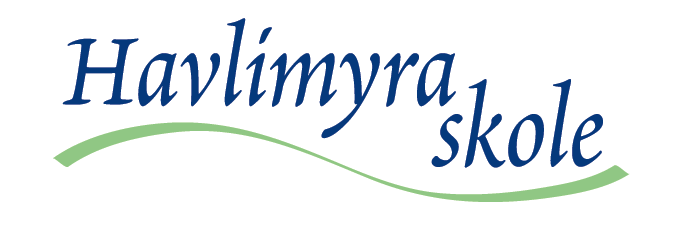 Samarbeidsutvalget ved Havlimyra skole  ReferatSamarbeidsutvalget ved Havlimyra skole  ReferatSamarbeidsutvalget ved Havlimyra skole  ReferatTid:Tid:7.9.23 kl. 19.00-20.00Sted:Havlimyra skole Innkalt av:Innkalt av:Ordstyrer:SU-leder Stein Roger BjørnheimSU-leder Stein Roger BjørnheimReferent:Hilde GrimmInnkalt:Gunn-Marit (FAU-leder), Stein Roger Bjørheim (SU-leder),  Semir Mujkic (politisk representant), Marte Karen (vikar for Lise Fagerlid) og Anders Buodd (læreres representant), Hilde Grimm (rektor),  Åse Carlsen (andre ansatte), elevrådsrepresentanter.Gunn-Marit (FAU-leder), Stein Roger Bjørheim (SU-leder),  Semir Mujkic (politisk representant), Marte Karen (vikar for Lise Fagerlid) og Anders Buodd (læreres representant), Hilde Grimm (rektor),  Åse Carlsen (andre ansatte), elevrådsrepresentanter.Gunn-Marit (FAU-leder), Stein Roger Bjørheim (SU-leder),  Semir Mujkic (politisk representant), Marte Karen (vikar for Lise Fagerlid) og Anders Buodd (læreres representant), Hilde Grimm (rektor),  Åse Carlsen (andre ansatte), elevrådsrepresentanter.Gunn-Marit (FAU-leder), Stein Roger Bjørheim (SU-leder),  Semir Mujkic (politisk representant), Marte Karen (vikar for Lise Fagerlid) og Anders Buodd (læreres representant), Hilde Grimm (rektor),  Åse Carlsen (andre ansatte), elevrådsrepresentanter.Forfall: Lise Fagerlid, elevrådsrepresentanter (ikke valgt pga sykdom), Semir Mujkic Lise Fagerlid, elevrådsrepresentanter (ikke valgt pga sykdom), Semir Mujkic Lise Fagerlid, elevrådsrepresentanter (ikke valgt pga sykdom), Semir Mujkic Lise Fagerlid, elevrådsrepresentanter (ikke valgt pga sykdom), Semir MujkicSakDiskusjon og konklusjonAnsvar 26/23Godkjenning av referat og innkalling: GodkjentLeder27/23Konstituering av SU: Ingen endringer i SU blant voksne, men vi må ha inn to elevrepresentanter til neste møte. SU-leder påpeker at vi ønsker å ha som mål å lage en god skole for ansatte, og da blir det en god skole for elevene. Skummelt med det som skjer i skoler med vold og trusler mot ansatte. Vi må annerkjenne at dette er et problem.Leder28/23Kort runde der vi forteller om oppstarten:FAU: Godt oppmøte på FAU. Fau-leder Gunn-Marit S. Daaland fortsetter. Cathrine Jacobsen Segberg vara. Mobilfri skole: 8. trinn – uproblematisk. 9. trinn sier det er mer aktivitet i friminutt og mer ro i timer. Spørsmål om det blir med uønsket bruk av chromebook. Også viktig med aktiviteter i friminutt, spesielt når det blir kaldere ute.  Skolemiljøutvalg: Hilde Esperås (10c) og Monica Angel Sønsterudbråten (10f). Høring ang skolevalg VGS er komplekst. Fritt skolevalg høres bra ut, men for de med lave karakterer er det ikke fritt. Noen vil måtte reise veldig langt pga svake karakterer. Men det er også fordel med fritt skolevalg – det motiverer for å jobbe godt på ungdomsskolen. Lærere: Fint med mobilhotell. Det er lettere å følge opp feil bruk av chromebook. Fin start. Mange av utfordringene vi var spent på har ikke blitt noe problem. Oslo-tur for de to føreste klassene gikk veldig fint. Bra opplegg på Utøya. Sterk opplevelse for flere. Besøk på Stortinget ble bra. Andre ansatte: Mye jobb med visma og visma sikker sak, der mye arkivverdig og brev hjem skal overføres. Men blir bra. Godt verktøy. Meldingsfunksjonen til foresatte fungerer bedre, og da har vi også dokumentert dialogen. Bra at foreldre har tatt appen flittig i bruk. SU-leder: Det er noe uro i noen klasser på 9. trinn. Rektor: Vi er i prosess og jobber med klassemiljøene. Det styrkes med ekstra voksne, og lærerne har tett og tydelig oppfølging. Rektor: God start. Litt hærverk på ettermiddagstid rundt skolen. Det er fulgt opp, og blitt bedre. Fornøyd med foreldremøter og med nyansettelser. Godt å besøke alle fire klassene på 8. trinn. Leder 29/23SU sin rolle og saker, samt info om taushetsplikt: Vi skal ikke omtale enkeltpersoner. Rektor har med skrivet fra kvalitetssystemet. Leder og rektor30/23Evaluering av foreldremøter, informasjon. Skole-hjem-samarbeid:Visma fungerer veldig godt. Vi bruker den til påminnelser før møter og kommunikasjon mellom foresatte og ansatte. Det var fint foreldremøte. Viktig å være tydelig om hvordan vi kommuniserer med lærere, og forsøke å sende meldinger i arbeidstiden. Men dette regulerer også lærerne godt, og svarer når de har anledning eller er på jobb. FAU-leder håper å få melding i visma når ukeplan legges ut. Rektor gir innspillet til lærerne. Faglærere føler at det er mer direkte kontakt med foresatte nå, takket være visma. Viktig at vi bruker visma og unngår sms mest mulig. Leder31/23Skolens trivselsregler, inkl nye mobilregler: Litt vanskelig å finne på hjemmesiden. Rektor legger ut oppslag om dette. Vi tar også opp saken når elevrådsrepresentanter er på plass neste gang. Rektor32/23Datoer for videre møter: Torsd. 2.11 kl. 19.00-20.00 Torsd. 28.11.23 (Skolemiljøutvalg) 19.00-20.30Tirsdag 16.1.24: 19.00-20.00Leder